Sayı   :  166		 Tarih : 03/05/2017Konu :  Teklif Mektubu               Sayın Yetkili,Üniversitemiz Sıhhıye Yerleşkesi Memur Kafeteryalarında kullanılmak üzere ihtiyaç duyulan ilişik liste muhteviyatı iaşe dışı malzemelerin 4734 sayılı Kamu İhale Kanunu’nun 22. Maddesinin (d) bendi gereğince numuneye dayalı olarak temin edilecektir. Müessesenizce temini mümkün ise Birim Fiyat Teklif Mektubunun en geç 05/05/2017 tarihine kadar Hacettepe Üniversitesi Memur Yemeği Yürütme Kurulu Başkanlığı Satınalma Birimine iletilmesini rica ederim.								Özer PAKSOY                                                                                                Şube Müdür V.SIHHIYE MEMUR KAFETERYASI (7) KALEM TEK KULLANIMLIKMUTFAK MALZEMESİ ALIMI BİRİM FİYAT TEKLİF ÇİZELGESİNot: Numuneler Memur Yemeği Yürütme Kurulu Satınalma Biriminde görülebilir.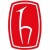 T.C.HACETTEPE ÜNİVERSİTESİMemur Yemeği Yürütme Kurulu BaşkanlığıS.NoCinsiSıhhiye MiktarıBirimBirim FiyatTutarı1250 cc Sızdırmaz Kap Kendineden Kapaklı3.000Adet2Kraft Kese Kağıdı200KG3Kumanya Poşeti100KG4Z Katlı Kağıt Havlu (12*200)100Koli5Alüminyum Sütlaç Kabı30.000Adet6Karton Bardak  7 OZ (3000'lik)300Koli7Kumanya Kabı Kendinden Kapaklı3.000AdetGENEL TOPLAM (KDV HARİÇ)GENEL TOPLAM (KDV HARİÇ)GENEL TOPLAM (KDV HARİÇ)